                                                             ШПИРЭ                                                                               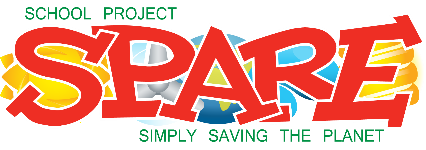 ПОЛОЖЕНИЕО НИЖЕГОРОДСКОМ ОБЛАСТНОМ ЭТАПЕ ВСЕРОССИЙСКОГО КОНКУРСА ШКОЛЬНЫХ ПРОЕКТОВ  ПО ЭНЕРГОЭФФЕКТИВНОСТИ "ЭНЕРГИЯ И СРЕДА ОБИТАНИЯ" на 2017 - 2018 учебный годВсероссийский конкурс «Энергия и среда обитания» проводится в рамках международного образовательного проекта SPARE (крупнейшего международного образовательного проекта для школьников по вопросам изменения климата и энергетики). Конкурс основан в 2005 году российской сетью SPARE при поддержке Федерального агентства образования, Программы развития ООН (Москва) и Норвежского общества охраны природы. Организаторы областного этапа конкурса: Комитет по экологии и природопользованию Законодательного Собрания Нижегородской области, Координационный центр движения «Поможем реке», Российский социально-экологический союзДевиз конкурса 2017-2018 учебного года:Энергоэффективность – самый большой, чистый и дешевый источник энергии!          К участию приглашаются школьники и педагоги, которые заинтересованы и уже имеют достижения в практической деятельности в области изменения климата, внедрения энергосбережения, использования возобновляемых источников энергии для местных нужд, в повышении энергоэффективности школьных зданий, в развитии образования школьников и просвещения населения по вопросам эффективного использования и сбережения энергии.Номинация 1 для школьников: Проекты по теме энергосбережения, энергоэффективности и возобновляемой энергетики. Это могут быть как планируемые, так и осуществленные проекты.Проекты по внедрению энергосбережения и энергоэффективности должны рассматривать реально существующие объекты в школе, в доме, в районе, предлагаемые методы и технологии для более эффективного и экономного использования энергии. Обоснуйте, как можно осуществить этот проект, и какие результаты он принесет.Проекты энергоснабжения от возобновляемых источников энергии.  Проект должен включать обоснование, почему вы выбрали именно этот источник энергии и эту технологию, а также описание того, как проект можно реализовать на практике и какой он даст результат (выработка энергии, замещение традиционных источников).В этой номинации необходимо оценить, насколько ваш проект снизит выбросы парниковых газов.Номинация 2 для школьников: Информирование общества/пропаганда энергоэффективностиНа конкурс представляется информационный продукт, созданный школьниками, который адресован конкретным целевым группам (детям, родителям, школьным администрациям, обычным жителям, местной власти, бизнесу) и дает конкретные советы по практическим действиям по снижению выбросов парниковых газов в школе, дома, в масштабах всего местного сообщества (городской микрорайон, район, поселок). Конкурсная работа может быть выполнена в виде листовки, газеты, плаката, буклета, видеоролика, мультимедийного продукта, презентации ppt. В регистрационной форме (в аннотации) укажите, кому адресован ваш продукт.Номинация 3 для педагогов:Климатический план школы На конкурс представляется общешкольный проект - «Климатический план» для конкретной школы (Приложение 1), который сделан на основе проведенного энергоаудита (Приложение 2) и содержит конкретные шаги для повышения энергоэффективности школы. Важная часть проекта в этой номинации – инициатор и команда. Инициатор (педагог, руководитель проекта) играет роль экологического советника в коллективе. Команда должна состоять из педагогов и школьников, очень хорошо, если вы привлечете родителей и будете взаимодействовать с администрацией школы в подготовке и реализации плана. Ваша команда – ЭкоСовет школы и ваша задача - вовлечь в действия по экономии энергии как можно больше людей, следуя своему климатическому плану. Чем больше действий по экономии энергии в вашем плане будет выполнено на период подачи проекта – тем больше баллов получает ваш проект. Также важно посчитать и оценить насколько каждый пункт вашего плана помогает снизить выбросы углекислого газа, и тем самым сделать вашу школу «Климатически дружественной». Номинация 4 для педагогов: Практический урок «Сохраним климат с помощью простых энергетических решений»  На конкурс представляется конспект урока/факультатива (это может быть фрагмент занятия до 1-2 часа), посвященного ПРАКТИЧЕСКИММ ЭНЕРГЕТИЧЕСКИМ РЕШЕНИЯМ, которые можно предпринять на индивидуальном уровне, в масштабе школы, дома или местного сообщества для снижения выбросов парниковых газов. Дидактические материалы по теме «Сохраним климат с помощью простых энергетических решений»  На конкурс представляется комплект дидактических материалов для школьников о практических мерах для снижения выбросов парниковых газов, уменьшения влияния человека на климат. Принимаются работы, выполненные в форме раздаточных материалов для практического урока/эксперимента, плакатов, презентаций ppt. Если конкурсные материалы являются частью большей образовательной концепции, пожалуйста, опишите эту концепцию кратко – не более 0,5 стр.Занятие для детей дошкольного возраста «Сохраним климат с помощью энергосбережения»На конкурс представляется конспект занятия (это может быть фрагмент занятия до 1-2 часа), посвященного ПРАКТИЧЕСКИММ ЭНЕРГЕТИЧЕСКИМ РЕШЕНИЯМ, которые можно предпринять на индивидуальном уровне, в масштабе детского сада, дома или местного сообщества для снижения выбросов парниковых газов. Правила ОФОРМЛЕНИЯ работ Конкурсные работы представляются в электронном виде на русском языке. Введение (актуальность проблемы именно в местной ситуации) не больше 0,5 страницы, конкретная задача, которую решает автор, методы решения, результат, как это влияет на изменение климата. Титульный лист не требуется.Текстовый материал принимается в формате Microsoft Word с использованием стандартных шрифтов 12 кегля, со встроенными иллюстрациями и таблицами. Объем работы - не более 6 страниц вместе с иллюстрациями. Общий  размер документа без архивации – 2 Мб.Правила оформления проекта в Номинации 3 «Климатический план школы» смотрите в Приложении 1. Каждая подаваемая на конкурс работа должна включать заполненную регистрационную форму (Приложение 3). Для видеороликов. Видеоролики должны быть выложены на YouTube и не удаляться до конца конкурса. В регистрационной форме укажите ссылку на видео и аннотацию. Длительность видеороликов – не более 2 минут. Материалы, не удовлетворяющие данным требованиям, рассматриваться не будут.Порядок проведения конкурсаКонкурс анонсируется в образовательных учреждениях. В течение первого полугодия авторы конкурсных работ – и школьники и педагоги - могут получить консультацию в региональном оргкомитете. Конкурсные проекты направляются на адрес оргкомитета до 5 февраля 2018 года.  Контакты оргкомитета областного конкурса: pomreke@dront.ru,  +7 903 603 46 72Критерии оценки конкурсных работ:При оценивании конкурсных работ принимается во внимание актуальность выбранной темы, обоснованность применяемых методик при выполнении проекта, получение практического результата, аргументированность выводов и рекомендаций, качество оформления проекта. В номинации 1 учитывается также оригинальность исполнения и художественное оформление. При оценивании будет приниматься во внимание уровень сложности и самостоятельности выполнения проекта, соответствующий возрасту авторов. При оценивании педагогических разработок принимается во внимание возможность тиражирования предлагаемых педагогических технологий, ориентированность на создание у детей и взрослых мотивации к практической деятельности, использование интерактивных методов для вовлечения детей в дискуссии, творчество, деятельность направленную сбережение энергии или использование возобновляемой энергии в результате предлагаемой педагогической разработки.Подведение итогов конкурсаВ жюри областного и всероссийского конкурсов входят ведущие эксперты, работающие в области энергетики и образования.Победители областного и всероссийского конкурсов награждаются дипломами и призами. 